			                CERTIFICADO UNICO DE SALUD (C.U.S.)A LLENAR POR PROFESIONAL MEDICO MATRICULADO A NIVEL PROVINCIAL - VALIDEZ POR 1 AÑO. PARA INGRESO ESCOLAR, ACTIVIDADES DE EDUCACION FISICA CURRICULARES Y EXTRA CURRICULARES.FECHA:....../....../.............                                                                               D.N.I. Nº:.....................................Apellido y Nombre:.............................................................................................................................................Fecha Nacimiento: ...../...../.........      Edad:......           .Sexo:.....       Lugar de nacimiento:....... .......................Domicilio:...........................................................................Localidad:..............................Tel:.............................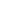 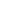 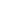 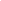 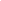 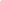 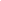 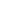 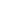 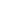 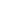 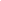 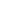 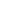 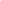 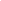 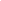 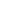 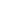 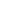 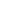 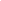 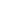 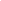 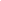 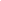 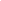 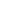 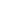 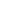 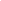 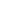 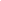 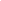 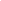 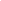 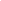 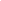 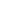 